附件2：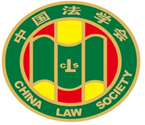 第九届“全国杰出青年法学家”推荐表姓    名              王沛                 工作单位             华东政法大学          推荐单位        全国外国法制史研究会       中国法学会2019年5月印制填  表  说  明一、表一为推荐单位或指导推荐人填写，表二为推荐候选人工作单位党委（党组）填写并盖章，表三为推荐候选人工作单位纪检监察部门填写并盖章，表四为推荐单位填写并盖章。二、推荐单位需填写推荐评选委员会投票情况、推荐意见（每人500字以内）。三、请用计算机填写，可根据实际需要分栏，但勿随意变动格式及字体字号。四、请各推荐单位于2019年6月30日之前，将本表电子版发至指定邮箱。纸质版以A4纸打印一式四份，连同推荐评选情况报告、推荐候选人身份证复印件、推荐候选人代表性学术专著1—2部（独著）、学术论文3—5篇（独著或第一作者）、重要荣誉证书或证明复印件各一式一份，寄至指定地址。联 系 人：王小红  周  杨  010-66182129  66135703邮寄地址：北京市海淀区皂君庙四号院中国法学会研究部1315室邮    编：100081电子邮箱：qnfxj2019@163.com表一：推荐候选人情况表一：推荐候选人情况表一：推荐候选人情况表一：推荐候选人情况表一：推荐候选人情况姓    名王沛性    别男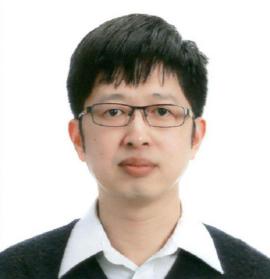 出生日期1977.10.9民    族汉政治面貌民建会员学    历博士研究生技术职称教授、博导行政职务工作单位华东政法大学 法律学院华东政法大学 法律学院华东政法大学 法律学院通讯地址上海市万航渡路1575号华东政法大学上海市万航渡路1575号华东政法大学上海市万航渡路1575号华东政法大学上海市万航渡路1575号华东政法大学个人简历  申请人为华东政法大学教授、博士生导师，华东政法大学法制史教研室主任、法律古籍整理研究所所长，国家重点学科华东政法大学法律史学科、国家级教学团队重要骨干成员，国家级精品课程、国家级精品资源共享课“中国法制史”课程主讲人，兼任中国法律史学会常务理事、中国法律史学会法律古籍整理研究会副会长，日本东洋法制史研究会会员。申请人主要从事早期法律文明产生及演变之研究，主持本领域之国家社科基金项目两项，在《中国社会科学》《法学研究》《历史研究》等刊物发表论文40余篇，出版个人专著3本。申请人的学术与工作履历如下： 1996-2000年 甘肃政法学院 法学专业本科生，获学士学位2001-2004年 华东政法大学 法律史专业硕士研究生，获硕士学位2004-2007年 华东政法大学 法律史专业博士研究生，获博士学位2007-2010年 中国社会科学院法学研究所，从事博士后研究2004.7-2008.7 《华东政法大学学报》编辑部，担任责任编辑、助理研究员2008.7-2010.7华东政法大学法律学院 担任讲师2010.7-2016.7 华东政法大学法律学院 担任副教授2016.7 至今  华东政法大学法律学院，担任教授2009.6 -2019.6 担任华东政法大学法律古籍整理研究所常务副所长2019.6 至今  担任华东政法大学法律古籍整理研究所所长2011.9-2012.4 、2014.3-2014.4、2014.7     3次赴日本京都大学，访问学者2014.9-2014.10     赴台湾“中央研究院历史语言研究所”，访问学者个人简历  申请人为华东政法大学教授、博士生导师，华东政法大学法制史教研室主任、法律古籍整理研究所所长，国家重点学科华东政法大学法律史学科、国家级教学团队重要骨干成员，国家级精品课程、国家级精品资源共享课“中国法制史”课程主讲人，兼任中国法律史学会常务理事、中国法律史学会法律古籍整理研究会副会长，日本东洋法制史研究会会员。申请人主要从事早期法律文明产生及演变之研究，主持本领域之国家社科基金项目两项，在《中国社会科学》《法学研究》《历史研究》等刊物发表论文40余篇，出版个人专著3本。申请人的学术与工作履历如下： 1996-2000年 甘肃政法学院 法学专业本科生，获学士学位2001-2004年 华东政法大学 法律史专业硕士研究生，获硕士学位2004-2007年 华东政法大学 法律史专业博士研究生，获博士学位2007-2010年 中国社会科学院法学研究所，从事博士后研究2004.7-2008.7 《华东政法大学学报》编辑部，担任责任编辑、助理研究员2008.7-2010.7华东政法大学法律学院 担任讲师2010.7-2016.7 华东政法大学法律学院 担任副教授2016.7 至今  华东政法大学法律学院，担任教授2009.6 -2019.6 担任华东政法大学法律古籍整理研究所常务副所长2019.6 至今  担任华东政法大学法律古籍整理研究所所长2011.9-2012.4 、2014.3-2014.4、2014.7     3次赴日本京都大学，访问学者2014.9-2014.10     赴台湾“中央研究院历史语言研究所”，访问学者个人简历  申请人为华东政法大学教授、博士生导师，华东政法大学法制史教研室主任、法律古籍整理研究所所长，国家重点学科华东政法大学法律史学科、国家级教学团队重要骨干成员，国家级精品课程、国家级精品资源共享课“中国法制史”课程主讲人，兼任中国法律史学会常务理事、中国法律史学会法律古籍整理研究会副会长，日本东洋法制史研究会会员。申请人主要从事早期法律文明产生及演变之研究，主持本领域之国家社科基金项目两项，在《中国社会科学》《法学研究》《历史研究》等刊物发表论文40余篇，出版个人专著3本。申请人的学术与工作履历如下： 1996-2000年 甘肃政法学院 法学专业本科生，获学士学位2001-2004年 华东政法大学 法律史专业硕士研究生，获硕士学位2004-2007年 华东政法大学 法律史专业博士研究生，获博士学位2007-2010年 中国社会科学院法学研究所，从事博士后研究2004.7-2008.7 《华东政法大学学报》编辑部，担任责任编辑、助理研究员2008.7-2010.7华东政法大学法律学院 担任讲师2010.7-2016.7 华东政法大学法律学院 担任副教授2016.7 至今  华东政法大学法律学院，担任教授2009.6 -2019.6 担任华东政法大学法律古籍整理研究所常务副所长2019.6 至今  担任华东政法大学法律古籍整理研究所所长2011.9-2012.4 、2014.3-2014.4、2014.7     3次赴日本京都大学，访问学者2014.9-2014.10     赴台湾“中央研究院历史语言研究所”，访问学者个人简历  申请人为华东政法大学教授、博士生导师，华东政法大学法制史教研室主任、法律古籍整理研究所所长，国家重点学科华东政法大学法律史学科、国家级教学团队重要骨干成员，国家级精品课程、国家级精品资源共享课“中国法制史”课程主讲人，兼任中国法律史学会常务理事、中国法律史学会法律古籍整理研究会副会长，日本东洋法制史研究会会员。申请人主要从事早期法律文明产生及演变之研究，主持本领域之国家社科基金项目两项，在《中国社会科学》《法学研究》《历史研究》等刊物发表论文40余篇，出版个人专著3本。申请人的学术与工作履历如下： 1996-2000年 甘肃政法学院 法学专业本科生，获学士学位2001-2004年 华东政法大学 法律史专业硕士研究生，获硕士学位2004-2007年 华东政法大学 法律史专业博士研究生，获博士学位2007-2010年 中国社会科学院法学研究所，从事博士后研究2004.7-2008.7 《华东政法大学学报》编辑部，担任责任编辑、助理研究员2008.7-2010.7华东政法大学法律学院 担任讲师2010.7-2016.7 华东政法大学法律学院 担任副教授2016.7 至今  华东政法大学法律学院，担任教授2009.6 -2019.6 担任华东政法大学法律古籍整理研究所常务副所长2019.6 至今  担任华东政法大学法律古籍整理研究所所长2011.9-2012.4 、2014.3-2014.4、2014.7     3次赴日本京都大学，访问学者2014.9-2014.10     赴台湾“中央研究院历史语言研究所”，访问学者个人简历  申请人为华东政法大学教授、博士生导师，华东政法大学法制史教研室主任、法律古籍整理研究所所长，国家重点学科华东政法大学法律史学科、国家级教学团队重要骨干成员，国家级精品课程、国家级精品资源共享课“中国法制史”课程主讲人，兼任中国法律史学会常务理事、中国法律史学会法律古籍整理研究会副会长，日本东洋法制史研究会会员。申请人主要从事早期法律文明产生及演变之研究，主持本领域之国家社科基金项目两项，在《中国社会科学》《法学研究》《历史研究》等刊物发表论文40余篇，出版个人专著3本。申请人的学术与工作履历如下： 1996-2000年 甘肃政法学院 法学专业本科生，获学士学位2001-2004年 华东政法大学 法律史专业硕士研究生，获硕士学位2004-2007年 华东政法大学 法律史专业博士研究生，获博士学位2007-2010年 中国社会科学院法学研究所，从事博士后研究2004.7-2008.7 《华东政法大学学报》编辑部，担任责任编辑、助理研究员2008.7-2010.7华东政法大学法律学院 担任讲师2010.7-2016.7 华东政法大学法律学院 担任副教授2016.7 至今  华东政法大学法律学院，担任教授2009.6 -2019.6 担任华东政法大学法律古籍整理研究所常务副所长2019.6 至今  担任华东政法大学法律古籍整理研究所所长2011.9-2012.4 、2014.3-2014.4、2014.7     3次赴日本京都大学，访问学者2014.9-2014.10     赴台湾“中央研究院历史语言研究所”，访问学者重要学术成果申请人十数年来致力于深入探究法律文明之起源及发展足迹，弘扬中国传统法律文化中的优秀精神与世界意义。申请人通过反复研读、考证甲骨、金文等稀见资料，缀合、编联、复原出土战国秦汉简牍及帛书法律资料，用扎实而有说服力的论证，攻克数项早期法律文明形成、演进史中具有关键意义的重大科研难题。相关成果发表在《中国社会科学》《法学研究》《历史研究》等重要刊物上，这些成果多次被《中国社会科学文摘》《人大复印资料》全文转载。  申请人出版的专著主要有：  1.《刑书与道术——大变局下的早期中国法》，独著，法律出版社2018年6月出版，41万字；  2.《金文法律资料考释》，独著，上海人民出版社2012年版，19万字；3.《黄老“法”理论源流考》，独著，上海人民出版社2012年版，19万字；4.《国家形态·思想·制度》，合著，厦门大学出版社2014年版，本人承担7万字；5.《中国法的思路历程》，合著，中国政法大学出版社2017年版，本人承担8万字；6.《法律史料考释》，合著，收入杨一凡主编“中国法制史考证续编”，社会科学文献出版社2009年版，本人承担7万字。申请人发表的主要论文有（以下论文均为独著）：1.《刑鼎、宗族法令与成文法公布——以两周铭文为基础的研究》，载《中国社会科学》2019年第3期；2.《西周邦国的法秩序构建：以新出金文为中心》，载《法学研究》2016年第6期，被引5；3.《刑名学与中国古代法典的形成：以清华简和黄帝书资料为主的研究》，载《历史研究》2013年第4期，被引10；4.《子产铸刑书新考：以清华简<子产>为中心的研究》，载《政法论坛》2018年第2期，被引1；5.《刑鼎源于何时：从枣阳出土曾伯陭钺铭文说起》，载《法学》2012年第10期，被引13；6.《狱刺背景下的西周族产析分——以琱生诸器及相关器铭为主的研究》，载《法制与社会发展》2009年第5期，被引8；7.《〈老子〉法哲学中的“常”与“名”》论文，载《法制与社会发展》2007年第3期；被引7；8.《比较法在中国：现状与前景》，载《华东政法大学学报》2008年第1期，被引7；9.《“明者为法，微道是行”解诂》，刊载于《法商研究》2007年第6期，被引5；10.《西周的“井”与“誓”——以兮甲盘和鸟形盉铭文为主的研究》，载《当代法学》2012年第5期，被引13；11.《“刑”字古义辨正》，载《上海师范大学学报》2013年第3期，被引9；12.《〈论语〉法观念的再认识：结合出土文献的考察》，载《华东政法大学学报》2012年第1期，被引6；13.《古文献与古代法律二题》，载《华东政法大学学报》2009年第6期，被引1；14.《〈鹖冠子〉与战国时期的“法”观念》，载《华东政法学院学报》2005年第6期，被引6；15.《“法治”中的专制——读柏拉图<法律篇>有感》，载《华东政法学院学报》2003年第6期，被引6；16.《新出土文献与先秦法律思想》，载《华东政法学院学报》2006年第3期，被引2；17.《裘卫器铭中的公社与礼制——西周时期法律关系设立的再思考》，载《上海师范大学学报》2011年第5期，被引7；18.《琱生诸器与西周宗族内部诉讼》，载《上海师范大学学报》2017年第1期，被引2；19.《〈文子〉中的黄老“法”理论》，载《辽宁大学学报》2007年第4期，被引5；20.《出土法律文献研究之新动向》，载《中国史研究》（韩），第51辑，2007年12月；21.《“律”非音律》，载《中国社会科学报》，2011年5月3日；22.《商周之际的法制变革》，载《法制日报》2016年4月27日；23.《岳麓秦简中的敲诈勒索案》，载《法制日报》2017年8月23日。24.《朕匜集释》，载《中国古代法律文献研究》（第4辑），法律出版社2010年版。25.《西周金文法律资料辑考（上）》，载《中国古代法律文献研究》（第7辑），社科文献出版社2010年版。26.《〈尔雅•释诂〉与上古法律形式》，载《法律史论丛》（第11辑），社会科学文献出版社2011年版。27.《〈尹文子〉“法”理论的困境》，载《法史学刊》（第2辑），社科文献出版社2008年版。28.《金文法律术语类考》，载《出土文献与法律史研究》（第3辑），上海人民出版社2014年版。29.《曾伯錡钺铭文的再谈讨》，载《中国古代法律文献研究》（第9辑），中国社科文献出版社2015年版。30.《曾伯錡钺铭文补释》，载《出土文献研究》（第14辑），中西书局2015年版。重要学术成果申请人十数年来致力于深入探究法律文明之起源及发展足迹，弘扬中国传统法律文化中的优秀精神与世界意义。申请人通过反复研读、考证甲骨、金文等稀见资料，缀合、编联、复原出土战国秦汉简牍及帛书法律资料，用扎实而有说服力的论证，攻克数项早期法律文明形成、演进史中具有关键意义的重大科研难题。相关成果发表在《中国社会科学》《法学研究》《历史研究》等重要刊物上，这些成果多次被《中国社会科学文摘》《人大复印资料》全文转载。  申请人出版的专著主要有：  1.《刑书与道术——大变局下的早期中国法》，独著，法律出版社2018年6月出版，41万字；  2.《金文法律资料考释》，独著，上海人民出版社2012年版，19万字；3.《黄老“法”理论源流考》，独著，上海人民出版社2012年版，19万字；4.《国家形态·思想·制度》，合著，厦门大学出版社2014年版，本人承担7万字；5.《中国法的思路历程》，合著，中国政法大学出版社2017年版，本人承担8万字；6.《法律史料考释》，合著，收入杨一凡主编“中国法制史考证续编”，社会科学文献出版社2009年版，本人承担7万字。申请人发表的主要论文有（以下论文均为独著）：1.《刑鼎、宗族法令与成文法公布——以两周铭文为基础的研究》，载《中国社会科学》2019年第3期；2.《西周邦国的法秩序构建：以新出金文为中心》，载《法学研究》2016年第6期，被引5；3.《刑名学与中国古代法典的形成：以清华简和黄帝书资料为主的研究》，载《历史研究》2013年第4期，被引10；4.《子产铸刑书新考：以清华简<子产>为中心的研究》，载《政法论坛》2018年第2期，被引1；5.《刑鼎源于何时：从枣阳出土曾伯陭钺铭文说起》，载《法学》2012年第10期，被引13；6.《狱刺背景下的西周族产析分——以琱生诸器及相关器铭为主的研究》，载《法制与社会发展》2009年第5期，被引8；7.《〈老子〉法哲学中的“常”与“名”》论文，载《法制与社会发展》2007年第3期；被引7；8.《比较法在中国：现状与前景》，载《华东政法大学学报》2008年第1期，被引7；9.《“明者为法，微道是行”解诂》，刊载于《法商研究》2007年第6期，被引5；10.《西周的“井”与“誓”——以兮甲盘和鸟形盉铭文为主的研究》，载《当代法学》2012年第5期，被引13；11.《“刑”字古义辨正》，载《上海师范大学学报》2013年第3期，被引9；12.《〈论语〉法观念的再认识：结合出土文献的考察》，载《华东政法大学学报》2012年第1期，被引6；13.《古文献与古代法律二题》，载《华东政法大学学报》2009年第6期，被引1；14.《〈鹖冠子〉与战国时期的“法”观念》，载《华东政法学院学报》2005年第6期，被引6；15.《“法治”中的专制——读柏拉图<法律篇>有感》，载《华东政法学院学报》2003年第6期，被引6；16.《新出土文献与先秦法律思想》，载《华东政法学院学报》2006年第3期，被引2；17.《裘卫器铭中的公社与礼制——西周时期法律关系设立的再思考》，载《上海师范大学学报》2011年第5期，被引7；18.《琱生诸器与西周宗族内部诉讼》，载《上海师范大学学报》2017年第1期，被引2；19.《〈文子〉中的黄老“法”理论》，载《辽宁大学学报》2007年第4期，被引5；20.《出土法律文献研究之新动向》，载《中国史研究》（韩），第51辑，2007年12月；21.《“律”非音律》，载《中国社会科学报》，2011年5月3日；22.《商周之际的法制变革》，载《法制日报》2016年4月27日；23.《岳麓秦简中的敲诈勒索案》，载《法制日报》2017年8月23日。24.《朕匜集释》，载《中国古代法律文献研究》（第4辑），法律出版社2010年版。25.《西周金文法律资料辑考（上）》，载《中国古代法律文献研究》（第7辑），社科文献出版社2010年版。26.《〈尔雅•释诂〉与上古法律形式》，载《法律史论丛》（第11辑），社会科学文献出版社2011年版。27.《〈尹文子〉“法”理论的困境》，载《法史学刊》（第2辑），社科文献出版社2008年版。28.《金文法律术语类考》，载《出土文献与法律史研究》（第3辑），上海人民出版社2014年版。29.《曾伯錡钺铭文的再谈讨》，载《中国古代法律文献研究》（第9辑），中国社科文献出版社2015年版。30.《曾伯錡钺铭文补释》，载《出土文献研究》（第14辑），中西书局2015年版。重要学术成果申请人十数年来致力于深入探究法律文明之起源及发展足迹，弘扬中国传统法律文化中的优秀精神与世界意义。申请人通过反复研读、考证甲骨、金文等稀见资料，缀合、编联、复原出土战国秦汉简牍及帛书法律资料，用扎实而有说服力的论证，攻克数项早期法律文明形成、演进史中具有关键意义的重大科研难题。相关成果发表在《中国社会科学》《法学研究》《历史研究》等重要刊物上，这些成果多次被《中国社会科学文摘》《人大复印资料》全文转载。  申请人出版的专著主要有：  1.《刑书与道术——大变局下的早期中国法》，独著，法律出版社2018年6月出版，41万字；  2.《金文法律资料考释》，独著，上海人民出版社2012年版，19万字；3.《黄老“法”理论源流考》，独著，上海人民出版社2012年版，19万字；4.《国家形态·思想·制度》，合著，厦门大学出版社2014年版，本人承担7万字；5.《中国法的思路历程》，合著，中国政法大学出版社2017年版，本人承担8万字；6.《法律史料考释》，合著，收入杨一凡主编“中国法制史考证续编”，社会科学文献出版社2009年版，本人承担7万字。申请人发表的主要论文有（以下论文均为独著）：1.《刑鼎、宗族法令与成文法公布——以两周铭文为基础的研究》，载《中国社会科学》2019年第3期；2.《西周邦国的法秩序构建：以新出金文为中心》，载《法学研究》2016年第6期，被引5；3.《刑名学与中国古代法典的形成：以清华简和黄帝书资料为主的研究》，载《历史研究》2013年第4期，被引10；4.《子产铸刑书新考：以清华简<子产>为中心的研究》，载《政法论坛》2018年第2期，被引1；5.《刑鼎源于何时：从枣阳出土曾伯陭钺铭文说起》，载《法学》2012年第10期，被引13；6.《狱刺背景下的西周族产析分——以琱生诸器及相关器铭为主的研究》，载《法制与社会发展》2009年第5期，被引8；7.《〈老子〉法哲学中的“常”与“名”》论文，载《法制与社会发展》2007年第3期；被引7；8.《比较法在中国：现状与前景》，载《华东政法大学学报》2008年第1期，被引7；9.《“明者为法，微道是行”解诂》，刊载于《法商研究》2007年第6期，被引5；10.《西周的“井”与“誓”——以兮甲盘和鸟形盉铭文为主的研究》，载《当代法学》2012年第5期，被引13；11.《“刑”字古义辨正》，载《上海师范大学学报》2013年第3期，被引9；12.《〈论语〉法观念的再认识：结合出土文献的考察》，载《华东政法大学学报》2012年第1期，被引6；13.《古文献与古代法律二题》，载《华东政法大学学报》2009年第6期，被引1；14.《〈鹖冠子〉与战国时期的“法”观念》，载《华东政法学院学报》2005年第6期，被引6；15.《“法治”中的专制——读柏拉图<法律篇>有感》，载《华东政法学院学报》2003年第6期，被引6；16.《新出土文献与先秦法律思想》，载《华东政法学院学报》2006年第3期，被引2；17.《裘卫器铭中的公社与礼制——西周时期法律关系设立的再思考》，载《上海师范大学学报》2011年第5期，被引7；18.《琱生诸器与西周宗族内部诉讼》，载《上海师范大学学报》2017年第1期，被引2；19.《〈文子〉中的黄老“法”理论》，载《辽宁大学学报》2007年第4期，被引5；20.《出土法律文献研究之新动向》，载《中国史研究》（韩），第51辑，2007年12月；21.《“律”非音律》，载《中国社会科学报》，2011年5月3日；22.《商周之际的法制变革》，载《法制日报》2016年4月27日；23.《岳麓秦简中的敲诈勒索案》，载《法制日报》2017年8月23日。24.《朕匜集释》，载《中国古代法律文献研究》（第4辑），法律出版社2010年版。25.《西周金文法律资料辑考（上）》，载《中国古代法律文献研究》（第7辑），社科文献出版社2010年版。26.《〈尔雅•释诂〉与上古法律形式》，载《法律史论丛》（第11辑），社会科学文献出版社2011年版。27.《〈尹文子〉“法”理论的困境》，载《法史学刊》（第2辑），社科文献出版社2008年版。28.《金文法律术语类考》，载《出土文献与法律史研究》（第3辑），上海人民出版社2014年版。29.《曾伯錡钺铭文的再谈讨》，载《中国古代法律文献研究》（第9辑），中国社科文献出版社2015年版。30.《曾伯錡钺铭文补释》，载《出土文献研究》（第14辑），中西书局2015年版。重要学术成果申请人十数年来致力于深入探究法律文明之起源及发展足迹，弘扬中国传统法律文化中的优秀精神与世界意义。申请人通过反复研读、考证甲骨、金文等稀见资料，缀合、编联、复原出土战国秦汉简牍及帛书法律资料，用扎实而有说服力的论证，攻克数项早期法律文明形成、演进史中具有关键意义的重大科研难题。相关成果发表在《中国社会科学》《法学研究》《历史研究》等重要刊物上，这些成果多次被《中国社会科学文摘》《人大复印资料》全文转载。  申请人出版的专著主要有：  1.《刑书与道术——大变局下的早期中国法》，独著，法律出版社2018年6月出版，41万字；  2.《金文法律资料考释》，独著，上海人民出版社2012年版，19万字；3.《黄老“法”理论源流考》，独著，上海人民出版社2012年版，19万字；4.《国家形态·思想·制度》，合著，厦门大学出版社2014年版，本人承担7万字；5.《中国法的思路历程》，合著，中国政法大学出版社2017年版，本人承担8万字；6.《法律史料考释》，合著，收入杨一凡主编“中国法制史考证续编”，社会科学文献出版社2009年版，本人承担7万字。申请人发表的主要论文有（以下论文均为独著）：1.《刑鼎、宗族法令与成文法公布——以两周铭文为基础的研究》，载《中国社会科学》2019年第3期；2.《西周邦国的法秩序构建：以新出金文为中心》，载《法学研究》2016年第6期，被引5；3.《刑名学与中国古代法典的形成：以清华简和黄帝书资料为主的研究》，载《历史研究》2013年第4期，被引10；4.《子产铸刑书新考：以清华简<子产>为中心的研究》，载《政法论坛》2018年第2期，被引1；5.《刑鼎源于何时：从枣阳出土曾伯陭钺铭文说起》，载《法学》2012年第10期，被引13；6.《狱刺背景下的西周族产析分——以琱生诸器及相关器铭为主的研究》，载《法制与社会发展》2009年第5期，被引8；7.《〈老子〉法哲学中的“常”与“名”》论文，载《法制与社会发展》2007年第3期；被引7；8.《比较法在中国：现状与前景》，载《华东政法大学学报》2008年第1期，被引7；9.《“明者为法，微道是行”解诂》，刊载于《法商研究》2007年第6期，被引5；10.《西周的“井”与“誓”——以兮甲盘和鸟形盉铭文为主的研究》，载《当代法学》2012年第5期，被引13；11.《“刑”字古义辨正》，载《上海师范大学学报》2013年第3期，被引9；12.《〈论语〉法观念的再认识：结合出土文献的考察》，载《华东政法大学学报》2012年第1期，被引6；13.《古文献与古代法律二题》，载《华东政法大学学报》2009年第6期，被引1；14.《〈鹖冠子〉与战国时期的“法”观念》，载《华东政法学院学报》2005年第6期，被引6；15.《“法治”中的专制——读柏拉图<法律篇>有感》，载《华东政法学院学报》2003年第6期，被引6；16.《新出土文献与先秦法律思想》，载《华东政法学院学报》2006年第3期，被引2；17.《裘卫器铭中的公社与礼制——西周时期法律关系设立的再思考》，载《上海师范大学学报》2011年第5期，被引7；18.《琱生诸器与西周宗族内部诉讼》，载《上海师范大学学报》2017年第1期，被引2；19.《〈文子〉中的黄老“法”理论》，载《辽宁大学学报》2007年第4期，被引5；20.《出土法律文献研究之新动向》，载《中国史研究》（韩），第51辑，2007年12月；21.《“律”非音律》，载《中国社会科学报》，2011年5月3日；22.《商周之际的法制变革》，载《法制日报》2016年4月27日；23.《岳麓秦简中的敲诈勒索案》，载《法制日报》2017年8月23日。24.《朕匜集释》，载《中国古代法律文献研究》（第4辑），法律出版社2010年版。25.《西周金文法律资料辑考（上）》，载《中国古代法律文献研究》（第7辑），社科文献出版社2010年版。26.《〈尔雅•释诂〉与上古法律形式》，载《法律史论丛》（第11辑），社会科学文献出版社2011年版。27.《〈尹文子〉“法”理论的困境》，载《法史学刊》（第2辑），社科文献出版社2008年版。28.《金文法律术语类考》，载《出土文献与法律史研究》（第3辑），上海人民出版社2014年版。29.《曾伯錡钺铭文的再谈讨》，载《中国古代法律文献研究》（第9辑），中国社科文献出版社2015年版。30.《曾伯錡钺铭文补释》，载《出土文献研究》（第14辑），中西书局2015年版。重要学术成果申请人十数年来致力于深入探究法律文明之起源及发展足迹，弘扬中国传统法律文化中的优秀精神与世界意义。申请人通过反复研读、考证甲骨、金文等稀见资料，缀合、编联、复原出土战国秦汉简牍及帛书法律资料，用扎实而有说服力的论证，攻克数项早期法律文明形成、演进史中具有关键意义的重大科研难题。相关成果发表在《中国社会科学》《法学研究》《历史研究》等重要刊物上，这些成果多次被《中国社会科学文摘》《人大复印资料》全文转载。  申请人出版的专著主要有：  1.《刑书与道术——大变局下的早期中国法》，独著，法律出版社2018年6月出版，41万字；  2.《金文法律资料考释》，独著，上海人民出版社2012年版，19万字；3.《黄老“法”理论源流考》，独著，上海人民出版社2012年版，19万字；4.《国家形态·思想·制度》，合著，厦门大学出版社2014年版，本人承担7万字；5.《中国法的思路历程》，合著，中国政法大学出版社2017年版，本人承担8万字；6.《法律史料考释》，合著，收入杨一凡主编“中国法制史考证续编”，社会科学文献出版社2009年版，本人承担7万字。申请人发表的主要论文有（以下论文均为独著）：1.《刑鼎、宗族法令与成文法公布——以两周铭文为基础的研究》，载《中国社会科学》2019年第3期；2.《西周邦国的法秩序构建：以新出金文为中心》，载《法学研究》2016年第6期，被引5；3.《刑名学与中国古代法典的形成：以清华简和黄帝书资料为主的研究》，载《历史研究》2013年第4期，被引10；4.《子产铸刑书新考：以清华简<子产>为中心的研究》，载《政法论坛》2018年第2期，被引1；5.《刑鼎源于何时：从枣阳出土曾伯陭钺铭文说起》，载《法学》2012年第10期，被引13；6.《狱刺背景下的西周族产析分——以琱生诸器及相关器铭为主的研究》，载《法制与社会发展》2009年第5期，被引8；7.《〈老子〉法哲学中的“常”与“名”》论文，载《法制与社会发展》2007年第3期；被引7；8.《比较法在中国：现状与前景》，载《华东政法大学学报》2008年第1期，被引7；9.《“明者为法，微道是行”解诂》，刊载于《法商研究》2007年第6期，被引5；10.《西周的“井”与“誓”——以兮甲盘和鸟形盉铭文为主的研究》，载《当代法学》2012年第5期，被引13；11.《“刑”字古义辨正》，载《上海师范大学学报》2013年第3期，被引9；12.《〈论语〉法观念的再认识：结合出土文献的考察》，载《华东政法大学学报》2012年第1期，被引6；13.《古文献与古代法律二题》，载《华东政法大学学报》2009年第6期，被引1；14.《〈鹖冠子〉与战国时期的“法”观念》，载《华东政法学院学报》2005年第6期，被引6；15.《“法治”中的专制——读柏拉图<法律篇>有感》，载《华东政法学院学报》2003年第6期，被引6；16.《新出土文献与先秦法律思想》，载《华东政法学院学报》2006年第3期，被引2；17.《裘卫器铭中的公社与礼制——西周时期法律关系设立的再思考》，载《上海师范大学学报》2011年第5期，被引7；18.《琱生诸器与西周宗族内部诉讼》，载《上海师范大学学报》2017年第1期，被引2；19.《〈文子〉中的黄老“法”理论》，载《辽宁大学学报》2007年第4期，被引5；20.《出土法律文献研究之新动向》，载《中国史研究》（韩），第51辑，2007年12月；21.《“律”非音律》，载《中国社会科学报》，2011年5月3日；22.《商周之际的法制变革》，载《法制日报》2016年4月27日；23.《岳麓秦简中的敲诈勒索案》，载《法制日报》2017年8月23日。24.《朕匜集释》，载《中国古代法律文献研究》（第4辑），法律出版社2010年版。25.《西周金文法律资料辑考（上）》，载《中国古代法律文献研究》（第7辑），社科文献出版社2010年版。26.《〈尔雅•释诂〉与上古法律形式》，载《法律史论丛》（第11辑），社会科学文献出版社2011年版。27.《〈尹文子〉“法”理论的困境》，载《法史学刊》（第2辑），社科文献出版社2008年版。28.《金文法律术语类考》，载《出土文献与法律史研究》（第3辑），上海人民出版社2014年版。29.《曾伯錡钺铭文的再谈讨》，载《中国古代法律文献研究》（第9辑），中国社科文献出版社2015年版。30.《曾伯錡钺铭文补释》，载《出土文献研究》（第14辑），中西书局2015年版。在法学教育方面的贡献   作为国家级精品课程，华东政法大学“中国法制史”课程及国家级精品资源共享课“中国法制史”课程的主讲人，申请人致力于课程建设与人才培养工作，成绩斐然。   申请人主编、参编的主要教材有：《中国法律思想史》（国家级教学团队精品教材系列），担任副主编，科学出版社2009年版；《中国法制史》（国家级教学团队精品教材系列），参编，科学出版社2009年版；《中国法律史入门笔记》（法学笔记系列），担任主编，法律出版社2019年版。申请人为华东政法大学法制史教研室主任，同时也是“华东政法大学法制史教学团队建设项目”“上海市课程思政教育改革项目（中国法制史）”“精品改革领航课程（中国法律史）”等多项教学项目的负责人。申请人长期为本科生开设法学核心课程“中国法制史”，通识课程“法律考古学”，从本科生评教结果来看，位居学校前列，并曾取得第一名的成绩。申请人作为华东政法大学法律史专业博导组、硕导组成员，为博士生、硕士生开设“中国古代法制研究”“出土法律文献精读”等课程，反响良好。申请人指导的学生中，有多位获得全校论文竞赛一等奖、国家级奖学金或优秀毕业生、荣誉毕业生等称号。申请人创建组织的，由本、硕、博学生及青年教师构成“出土法律文献研读班”，自2010年至今，连续9年未曾中断，本研读班除学期中的每周例会外，在寒暑假展开定期研读及外地调研活动。本研读班培育人才成效卓著，不少本科生成为该领域的硕士生，硕士生又成为博士生，其中数位英才毕业后供职于中国社会科学院法学研究所、湖南大学法学院、华东政法大学等著名科研院所，深受用人单位好评，并取得诸如“第一届李学勤裘锡圭出土文献与古代文明研究青年奖”“上海市晨光学者”等的优异成绩。申请人亦多次因之荣获“卡西欧奖教金”“汇业奖教金”等教育奖项。在法学教育方面的贡献   作为国家级精品课程，华东政法大学“中国法制史”课程及国家级精品资源共享课“中国法制史”课程的主讲人，申请人致力于课程建设与人才培养工作，成绩斐然。   申请人主编、参编的主要教材有：《中国法律思想史》（国家级教学团队精品教材系列），担任副主编，科学出版社2009年版；《中国法制史》（国家级教学团队精品教材系列），参编，科学出版社2009年版；《中国法律史入门笔记》（法学笔记系列），担任主编，法律出版社2019年版。申请人为华东政法大学法制史教研室主任，同时也是“华东政法大学法制史教学团队建设项目”“上海市课程思政教育改革项目（中国法制史）”“精品改革领航课程（中国法律史）”等多项教学项目的负责人。申请人长期为本科生开设法学核心课程“中国法制史”，通识课程“法律考古学”，从本科生评教结果来看，位居学校前列，并曾取得第一名的成绩。申请人作为华东政法大学法律史专业博导组、硕导组成员，为博士生、硕士生开设“中国古代法制研究”“出土法律文献精读”等课程，反响良好。申请人指导的学生中，有多位获得全校论文竞赛一等奖、国家级奖学金或优秀毕业生、荣誉毕业生等称号。申请人创建组织的，由本、硕、博学生及青年教师构成“出土法律文献研读班”，自2010年至今，连续9年未曾中断，本研读班除学期中的每周例会外，在寒暑假展开定期研读及外地调研活动。本研读班培育人才成效卓著，不少本科生成为该领域的硕士生，硕士生又成为博士生，其中数位英才毕业后供职于中国社会科学院法学研究所、湖南大学法学院、华东政法大学等著名科研院所，深受用人单位好评，并取得诸如“第一届李学勤裘锡圭出土文献与古代文明研究青年奖”“上海市晨光学者”等的优异成绩。申请人亦多次因之荣获“卡西欧奖教金”“汇业奖教金”等教育奖项。在法学教育方面的贡献   作为国家级精品课程，华东政法大学“中国法制史”课程及国家级精品资源共享课“中国法制史”课程的主讲人，申请人致力于课程建设与人才培养工作，成绩斐然。   申请人主编、参编的主要教材有：《中国法律思想史》（国家级教学团队精品教材系列），担任副主编，科学出版社2009年版；《中国法制史》（国家级教学团队精品教材系列），参编，科学出版社2009年版；《中国法律史入门笔记》（法学笔记系列），担任主编，法律出版社2019年版。申请人为华东政法大学法制史教研室主任，同时也是“华东政法大学法制史教学团队建设项目”“上海市课程思政教育改革项目（中国法制史）”“精品改革领航课程（中国法律史）”等多项教学项目的负责人。申请人长期为本科生开设法学核心课程“中国法制史”，通识课程“法律考古学”，从本科生评教结果来看，位居学校前列，并曾取得第一名的成绩。申请人作为华东政法大学法律史专业博导组、硕导组成员，为博士生、硕士生开设“中国古代法制研究”“出土法律文献精读”等课程，反响良好。申请人指导的学生中，有多位获得全校论文竞赛一等奖、国家级奖学金或优秀毕业生、荣誉毕业生等称号。申请人创建组织的，由本、硕、博学生及青年教师构成“出土法律文献研读班”，自2010年至今，连续9年未曾中断，本研读班除学期中的每周例会外，在寒暑假展开定期研读及外地调研活动。本研读班培育人才成效卓著，不少本科生成为该领域的硕士生，硕士生又成为博士生，其中数位英才毕业后供职于中国社会科学院法学研究所、湖南大学法学院、华东政法大学等著名科研院所，深受用人单位好评，并取得诸如“第一届李学勤裘锡圭出土文献与古代文明研究青年奖”“上海市晨光学者”等的优异成绩。申请人亦多次因之荣获“卡西欧奖教金”“汇业奖教金”等教育奖项。在法学教育方面的贡献   作为国家级精品课程，华东政法大学“中国法制史”课程及国家级精品资源共享课“中国法制史”课程的主讲人，申请人致力于课程建设与人才培养工作，成绩斐然。   申请人主编、参编的主要教材有：《中国法律思想史》（国家级教学团队精品教材系列），担任副主编，科学出版社2009年版；《中国法制史》（国家级教学团队精品教材系列），参编，科学出版社2009年版；《中国法律史入门笔记》（法学笔记系列），担任主编，法律出版社2019年版。申请人为华东政法大学法制史教研室主任，同时也是“华东政法大学法制史教学团队建设项目”“上海市课程思政教育改革项目（中国法制史）”“精品改革领航课程（中国法律史）”等多项教学项目的负责人。申请人长期为本科生开设法学核心课程“中国法制史”，通识课程“法律考古学”，从本科生评教结果来看，位居学校前列，并曾取得第一名的成绩。申请人作为华东政法大学法律史专业博导组、硕导组成员，为博士生、硕士生开设“中国古代法制研究”“出土法律文献精读”等课程，反响良好。申请人指导的学生中，有多位获得全校论文竞赛一等奖、国家级奖学金或优秀毕业生、荣誉毕业生等称号。申请人创建组织的，由本、硕、博学生及青年教师构成“出土法律文献研读班”，自2010年至今，连续9年未曾中断，本研读班除学期中的每周例会外，在寒暑假展开定期研读及外地调研活动。本研读班培育人才成效卓著，不少本科生成为该领域的硕士生，硕士生又成为博士生，其中数位英才毕业后供职于中国社会科学院法学研究所、湖南大学法学院、华东政法大学等著名科研院所，深受用人单位好评，并取得诸如“第一届李学勤裘锡圭出土文献与古代文明研究青年奖”“上海市晨光学者”等的优异成绩。申请人亦多次因之荣获“卡西欧奖教金”“汇业奖教金”等教育奖项。在法学教育方面的贡献   作为国家级精品课程，华东政法大学“中国法制史”课程及国家级精品资源共享课“中国法制史”课程的主讲人，申请人致力于课程建设与人才培养工作，成绩斐然。   申请人主编、参编的主要教材有：《中国法律思想史》（国家级教学团队精品教材系列），担任副主编，科学出版社2009年版；《中国法制史》（国家级教学团队精品教材系列），参编，科学出版社2009年版；《中国法律史入门笔记》（法学笔记系列），担任主编，法律出版社2019年版。申请人为华东政法大学法制史教研室主任，同时也是“华东政法大学法制史教学团队建设项目”“上海市课程思政教育改革项目（中国法制史）”“精品改革领航课程（中国法律史）”等多项教学项目的负责人。申请人长期为本科生开设法学核心课程“中国法制史”，通识课程“法律考古学”，从本科生评教结果来看，位居学校前列，并曾取得第一名的成绩。申请人作为华东政法大学法律史专业博导组、硕导组成员，为博士生、硕士生开设“中国古代法制研究”“出土法律文献精读”等课程，反响良好。申请人指导的学生中，有多位获得全校论文竞赛一等奖、国家级奖学金或优秀毕业生、荣誉毕业生等称号。申请人创建组织的，由本、硕、博学生及青年教师构成“出土法律文献研读班”，自2010年至今，连续9年未曾中断，本研读班除学期中的每周例会外，在寒暑假展开定期研读及外地调研活动。本研读班培育人才成效卓著，不少本科生成为该领域的硕士生，硕士生又成为博士生，其中数位英才毕业后供职于中国社会科学院法学研究所、湖南大学法学院、华东政法大学等著名科研院所，深受用人单位好评，并取得诸如“第一届李学勤裘锡圭出土文献与古代文明研究青年奖”“上海市晨光学者”等的优异成绩。申请人亦多次因之荣获“卡西欧奖教金”“汇业奖教金”等教育奖项。在法治宣传方面的贡献   申请人在法治宣传方面主要有如下贡献：     首先，撰写著述。申请人潜心研究传统法律文明中的法治因素，参与编写《国家形态·思想·制度》《中国法的思路历程》等面向大众的著述，并在《法制日报》《中国社会科学报》等媒体上发表多篇文章，宣传中国优秀的法律文化。     其次，讲座培训。申请人多次为教育部、上海市教育委员会、上海市学位委员会、华东政法大学研究生教育院、华东政法大学国际交流处、上海市第一中级人民法院举办的“香港大学、澳门大学中国法暑期研修班”“上海市暑期学校中华政治法律文化项目”“上海法学研究生暑期学校”“法治中国理论与实务高级研习班”授课，学员来自海外、台港澳与全国各地，既有高校教师、研究生也有公检法司、律师等实务工作者。在这些讲座中，申请人弘扬、宣传法治理念，反响良好。    第三，编写法治教育教材。在此方面要特别提及的是，2015年以来，申请人参与由教育部牵头制定的“青少年法治教育大纲”编写工作，这是关系到千百万未成年人在基础教育阶段接受正确、良好法治教育的重要工作。为配合此项工作，申请人还参与诸如编写全国“青少年法治知识竞赛”命题等的具体事务中，在面向全国青少年的法治教育、宣传活动中做出自己的贡献。    第四，向世界宣扬中国传统优秀法律文明。如2019年在挪威奥斯陆大学所做演讲“How Ancient Chinese Codes Came into Being”、2016年在日本东洋法制史研究会所做演讲“刑鼎、宗族法令と成文法の公布——两周の铭文に基づく研究”、2007年在韩国中国史学会所做演讲“New Trend of Study on Chinese Excavated Texts of Law ”等。申请人大力弘扬中华法律文明与价值观之精华，让中国法文化“走出去”，引起海外人士的高度关注与好评。在法治宣传方面的贡献   申请人在法治宣传方面主要有如下贡献：     首先，撰写著述。申请人潜心研究传统法律文明中的法治因素，参与编写《国家形态·思想·制度》《中国法的思路历程》等面向大众的著述，并在《法制日报》《中国社会科学报》等媒体上发表多篇文章，宣传中国优秀的法律文化。     其次，讲座培训。申请人多次为教育部、上海市教育委员会、上海市学位委员会、华东政法大学研究生教育院、华东政法大学国际交流处、上海市第一中级人民法院举办的“香港大学、澳门大学中国法暑期研修班”“上海市暑期学校中华政治法律文化项目”“上海法学研究生暑期学校”“法治中国理论与实务高级研习班”授课，学员来自海外、台港澳与全国各地，既有高校教师、研究生也有公检法司、律师等实务工作者。在这些讲座中，申请人弘扬、宣传法治理念，反响良好。    第三，编写法治教育教材。在此方面要特别提及的是，2015年以来，申请人参与由教育部牵头制定的“青少年法治教育大纲”编写工作，这是关系到千百万未成年人在基础教育阶段接受正确、良好法治教育的重要工作。为配合此项工作，申请人还参与诸如编写全国“青少年法治知识竞赛”命题等的具体事务中，在面向全国青少年的法治教育、宣传活动中做出自己的贡献。    第四，向世界宣扬中国传统优秀法律文明。如2019年在挪威奥斯陆大学所做演讲“How Ancient Chinese Codes Came into Being”、2016年在日本东洋法制史研究会所做演讲“刑鼎、宗族法令と成文法の公布——两周の铭文に基づく研究”、2007年在韩国中国史学会所做演讲“New Trend of Study on Chinese Excavated Texts of Law ”等。申请人大力弘扬中华法律文明与价值观之精华，让中国法文化“走出去”，引起海外人士的高度关注与好评。在法治宣传方面的贡献   申请人在法治宣传方面主要有如下贡献：     首先，撰写著述。申请人潜心研究传统法律文明中的法治因素，参与编写《国家形态·思想·制度》《中国法的思路历程》等面向大众的著述，并在《法制日报》《中国社会科学报》等媒体上发表多篇文章，宣传中国优秀的法律文化。     其次，讲座培训。申请人多次为教育部、上海市教育委员会、上海市学位委员会、华东政法大学研究生教育院、华东政法大学国际交流处、上海市第一中级人民法院举办的“香港大学、澳门大学中国法暑期研修班”“上海市暑期学校中华政治法律文化项目”“上海法学研究生暑期学校”“法治中国理论与实务高级研习班”授课，学员来自海外、台港澳与全国各地，既有高校教师、研究生也有公检法司、律师等实务工作者。在这些讲座中，申请人弘扬、宣传法治理念，反响良好。    第三，编写法治教育教材。在此方面要特别提及的是，2015年以来，申请人参与由教育部牵头制定的“青少年法治教育大纲”编写工作，这是关系到千百万未成年人在基础教育阶段接受正确、良好法治教育的重要工作。为配合此项工作，申请人还参与诸如编写全国“青少年法治知识竞赛”命题等的具体事务中，在面向全国青少年的法治教育、宣传活动中做出自己的贡献。    第四，向世界宣扬中国传统优秀法律文明。如2019年在挪威奥斯陆大学所做演讲“How Ancient Chinese Codes Came into Being”、2016年在日本东洋法制史研究会所做演讲“刑鼎、宗族法令と成文法の公布——两周の铭文に基づく研究”、2007年在韩国中国史学会所做演讲“New Trend of Study on Chinese Excavated Texts of Law ”等。申请人大力弘扬中华法律文明与价值观之精华，让中国法文化“走出去”，引起海外人士的高度关注与好评。在法治宣传方面的贡献   申请人在法治宣传方面主要有如下贡献：     首先，撰写著述。申请人潜心研究传统法律文明中的法治因素，参与编写《国家形态·思想·制度》《中国法的思路历程》等面向大众的著述，并在《法制日报》《中国社会科学报》等媒体上发表多篇文章，宣传中国优秀的法律文化。     其次，讲座培训。申请人多次为教育部、上海市教育委员会、上海市学位委员会、华东政法大学研究生教育院、华东政法大学国际交流处、上海市第一中级人民法院举办的“香港大学、澳门大学中国法暑期研修班”“上海市暑期学校中华政治法律文化项目”“上海法学研究生暑期学校”“法治中国理论与实务高级研习班”授课，学员来自海外、台港澳与全国各地，既有高校教师、研究生也有公检法司、律师等实务工作者。在这些讲座中，申请人弘扬、宣传法治理念，反响良好。    第三，编写法治教育教材。在此方面要特别提及的是，2015年以来，申请人参与由教育部牵头制定的“青少年法治教育大纲”编写工作，这是关系到千百万未成年人在基础教育阶段接受正确、良好法治教育的重要工作。为配合此项工作，申请人还参与诸如编写全国“青少年法治知识竞赛”命题等的具体事务中，在面向全国青少年的法治教育、宣传活动中做出自己的贡献。    第四，向世界宣扬中国传统优秀法律文明。如2019年在挪威奥斯陆大学所做演讲“How Ancient Chinese Codes Came into Being”、2016年在日本东洋法制史研究会所做演讲“刑鼎、宗族法令と成文法の公布——两周の铭文に基づく研究”、2007年在韩国中国史学会所做演讲“New Trend of Study on Chinese Excavated Texts of Law ”等。申请人大力弘扬中华法律文明与价值观之精华，让中国法文化“走出去”，引起海外人士的高度关注与好评。在法治宣传方面的贡献   申请人在法治宣传方面主要有如下贡献：     首先，撰写著述。申请人潜心研究传统法律文明中的法治因素，参与编写《国家形态·思想·制度》《中国法的思路历程》等面向大众的著述，并在《法制日报》《中国社会科学报》等媒体上发表多篇文章，宣传中国优秀的法律文化。     其次，讲座培训。申请人多次为教育部、上海市教育委员会、上海市学位委员会、华东政法大学研究生教育院、华东政法大学国际交流处、上海市第一中级人民法院举办的“香港大学、澳门大学中国法暑期研修班”“上海市暑期学校中华政治法律文化项目”“上海法学研究生暑期学校”“法治中国理论与实务高级研习班”授课，学员来自海外、台港澳与全国各地，既有高校教师、研究生也有公检法司、律师等实务工作者。在这些讲座中，申请人弘扬、宣传法治理念，反响良好。    第三，编写法治教育教材。在此方面要特别提及的是，2015年以来，申请人参与由教育部牵头制定的“青少年法治教育大纲”编写工作，这是关系到千百万未成年人在基础教育阶段接受正确、良好法治教育的重要工作。为配合此项工作，申请人还参与诸如编写全国“青少年法治知识竞赛”命题等的具体事务中，在面向全国青少年的法治教育、宣传活动中做出自己的贡献。    第四，向世界宣扬中国传统优秀法律文明。如2019年在挪威奥斯陆大学所做演讲“How Ancient Chinese Codes Came into Being”、2016年在日本东洋法制史研究会所做演讲“刑鼎、宗族法令と成文法の公布——两周の铭文に基づく研究”、2007年在韩国中国史学会所做演讲“New Trend of Study on Chinese Excavated Texts of Law ”等。申请人大力弘扬中华法律文明与价值观之精华，让中国法文化“走出去”，引起海外人士的高度关注与好评。在法治实践方面的贡献   申请人在法治实践方面主要有如下贡献：首先，在自己所属的党派中国民主建国会内就法治实践问题建言献策，申请人因此获评华东政法大学统战先进个人称号（2016年）；其次，多次应邀前往上海市第一中级人民法院等实务部门授课、培训，就法治实践方面遇到的诸多具体问题提出自己的建议；第三，申请人自2004年至今，长期担任《华东政法大学学报》的责任编辑，在此岗位上，申请人多次跟踪重大、疑难、热点案件，就其中的焦点问题组稿，这些法治实践探索的最前沿成果在《华东政法大学学报》“检察官论坛”“司法时评”“评案论法”等栏目发表后，无论是实务届还是理论届均反响强烈，为深入推进中国法治建设贡献力量。  在法治实践方面的贡献   申请人在法治实践方面主要有如下贡献：首先，在自己所属的党派中国民主建国会内就法治实践问题建言献策，申请人因此获评华东政法大学统战先进个人称号（2016年）；其次，多次应邀前往上海市第一中级人民法院等实务部门授课、培训，就法治实践方面遇到的诸多具体问题提出自己的建议；第三，申请人自2004年至今，长期担任《华东政法大学学报》的责任编辑，在此岗位上，申请人多次跟踪重大、疑难、热点案件，就其中的焦点问题组稿，这些法治实践探索的最前沿成果在《华东政法大学学报》“检察官论坛”“司法时评”“评案论法”等栏目发表后，无论是实务届还是理论届均反响强烈，为深入推进中国法治建设贡献力量。  在法治实践方面的贡献   申请人在法治实践方面主要有如下贡献：首先，在自己所属的党派中国民主建国会内就法治实践问题建言献策，申请人因此获评华东政法大学统战先进个人称号（2016年）；其次，多次应邀前往上海市第一中级人民法院等实务部门授课、培训，就法治实践方面遇到的诸多具体问题提出自己的建议；第三，申请人自2004年至今，长期担任《华东政法大学学报》的责任编辑，在此岗位上，申请人多次跟踪重大、疑难、热点案件，就其中的焦点问题组稿，这些法治实践探索的最前沿成果在《华东政法大学学报》“检察官论坛”“司法时评”“评案论法”等栏目发表后，无论是实务届还是理论届均反响强烈，为深入推进中国法治建设贡献力量。  在法治实践方面的贡献   申请人在法治实践方面主要有如下贡献：首先，在自己所属的党派中国民主建国会内就法治实践问题建言献策，申请人因此获评华东政法大学统战先进个人称号（2016年）；其次，多次应邀前往上海市第一中级人民法院等实务部门授课、培训，就法治实践方面遇到的诸多具体问题提出自己的建议；第三，申请人自2004年至今，长期担任《华东政法大学学报》的责任编辑，在此岗位上，申请人多次跟踪重大、疑难、热点案件，就其中的焦点问题组稿，这些法治实践探索的最前沿成果在《华东政法大学学报》“检察官论坛”“司法时评”“评案论法”等栏目发表后，无论是实务届还是理论届均反响强烈，为深入推进中国法治建设贡献力量。  在法治实践方面的贡献   申请人在法治实践方面主要有如下贡献：首先，在自己所属的党派中国民主建国会内就法治实践问题建言献策，申请人因此获评华东政法大学统战先进个人称号（2016年）；其次，多次应邀前往上海市第一中级人民法院等实务部门授课、培训，就法治实践方面遇到的诸多具体问题提出自己的建议；第三，申请人自2004年至今，长期担任《华东政法大学学报》的责任编辑，在此岗位上，申请人多次跟踪重大、疑难、热点案件，就其中的焦点问题组稿，这些法治实践探索的最前沿成果在《华东政法大学学报》“检察官论坛”“司法时评”“评案论法”等栏目发表后，无论是实务届还是理论届均反响强烈，为深入推进中国法治建设贡献力量。  获得奖项和表彰 申请人获得的主要奖项和表彰有：  上海市第十三届哲学社会科学优秀成果奖（2014-2015） 一等奖，2016年，省部级；上海市第十四届哲学社会科学优秀成果奖（2016-2017） 二等奖，2018年，省部级；  第七届钱端升法学研究成果奖三等奖，2018年，省部级；全国外国法制史研究会优秀论文奖二等奖，2004年；第二届中国法律文化研究成果奖青年奖，2011年；第五届中国法律文化研究成果奖三等奖，2017年；第三届上海市法学优秀成果奖三等奖，2017年；华东政法大学卡西欧奖教金，2010年；华东政法大学汇业奖教金，2016年；华东政法大学统一战线（工作）先进个人，2016年；入选上海市青年法学法律人才库，2018年。获得奖项和表彰 申请人获得的主要奖项和表彰有：  上海市第十三届哲学社会科学优秀成果奖（2014-2015） 一等奖，2016年，省部级；上海市第十四届哲学社会科学优秀成果奖（2016-2017） 二等奖，2018年，省部级；  第七届钱端升法学研究成果奖三等奖，2018年，省部级；全国外国法制史研究会优秀论文奖二等奖，2004年；第二届中国法律文化研究成果奖青年奖，2011年；第五届中国法律文化研究成果奖三等奖，2017年；第三届上海市法学优秀成果奖三等奖，2017年；华东政法大学卡西欧奖教金，2010年；华东政法大学汇业奖教金，2016年；华东政法大学统一战线（工作）先进个人，2016年；入选上海市青年法学法律人才库，2018年。获得奖项和表彰 申请人获得的主要奖项和表彰有：  上海市第十三届哲学社会科学优秀成果奖（2014-2015） 一等奖，2016年，省部级；上海市第十四届哲学社会科学优秀成果奖（2016-2017） 二等奖，2018年，省部级；  第七届钱端升法学研究成果奖三等奖，2018年，省部级；全国外国法制史研究会优秀论文奖二等奖，2004年；第二届中国法律文化研究成果奖青年奖，2011年；第五届中国法律文化研究成果奖三等奖，2017年；第三届上海市法学优秀成果奖三等奖，2017年；华东政法大学卡西欧奖教金，2010年；华东政法大学汇业奖教金，2016年；华东政法大学统一战线（工作）先进个人，2016年；入选上海市青年法学法律人才库，2018年。获得奖项和表彰 申请人获得的主要奖项和表彰有：  上海市第十三届哲学社会科学优秀成果奖（2014-2015） 一等奖，2016年，省部级；上海市第十四届哲学社会科学优秀成果奖（2016-2017） 二等奖，2018年，省部级；  第七届钱端升法学研究成果奖三等奖，2018年，省部级；全国外国法制史研究会优秀论文奖二等奖，2004年；第二届中国法律文化研究成果奖青年奖，2011年；第五届中国法律文化研究成果奖三等奖，2017年；第三届上海市法学优秀成果奖三等奖，2017年；华东政法大学卡西欧奖教金，2010年；华东政法大学汇业奖教金，2016年；华东政法大学统一战线（工作）先进个人，2016年；入选上海市青年法学法律人才库，2018年。获得奖项和表彰 申请人获得的主要奖项和表彰有：  上海市第十三届哲学社会科学优秀成果奖（2014-2015） 一等奖，2016年，省部级；上海市第十四届哲学社会科学优秀成果奖（2016-2017） 二等奖，2018年，省部级；  第七届钱端升法学研究成果奖三等奖，2018年，省部级；全国外国法制史研究会优秀论文奖二等奖，2004年；第二届中国法律文化研究成果奖青年奖，2011年；第五届中国法律文化研究成果奖三等奖，2017年；第三届上海市法学优秀成果奖三等奖，2017年；华东政法大学卡西欧奖教金，2010年；华东政法大学汇业奖教金，2016年；华东政法大学统一战线（工作）先进个人，2016年；入选上海市青年法学法律人才库，2018年。学术职务及其他重要社会兼职 申请人担任的学术职务主要有：中国法律史学会法律古籍整理专业委员会副会长；  中国法律史学会常务理事；  中国儒学与法律文化研究会常务理事。学术职务及其他重要社会兼职 申请人担任的学术职务主要有：中国法律史学会法律古籍整理专业委员会副会长；  中国法律史学会常务理事；  中国儒学与法律文化研究会常务理事。学术职务及其他重要社会兼职 申请人担任的学术职务主要有：中国法律史学会法律古籍整理专业委员会副会长；  中国法律史学会常务理事；  中国儒学与法律文化研究会常务理事。学术职务及其他重要社会兼职 申请人担任的学术职务主要有：中国法律史学会法律古籍整理专业委员会副会长；  中国法律史学会常务理事；  中国儒学与法律文化研究会常务理事。学术职务及其他重要社会兼职 申请人担任的学术职务主要有：中国法律史学会法律古籍整理专业委员会副会长；  中国法律史学会常务理事；  中国儒学与法律文化研究会常务理事。